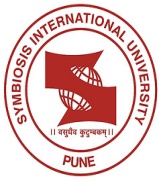 Sub Committee for Curriculum DevelopmentName of Institute: Symbiosis Centre of Management studies Course Name: Basic Chinese Level 2(UG/PG): UGNumber of Credits: 2Level: 2Course Code: T6448Learning Objective(s): 1. Students will be able to recognize, construct, understand and use simple sentences. They should also be able to communicate and deal with various situations in daily life ( e.g. at the airport, in a supermarket, at the Hotel etc) 2. Students should be able to introduce themselves and others and talk about others and themselves e.g. their hobbies and personal details where do they come from etc. Likes/ dislikes, acceptances / refusals etc3. Students will develop text comprehension of medium difficulty level texts and application of the learnt language. Can communicate in a simple manner. Can respond to simple and uncomplicated speech.4. Students will develop intercultural and communicative skills. Pedagogy: Stress will be on direct teaching methodology. There will be minimum usage of English or any other Language. The students are motivated to speak and understand the foreign language with the help of visual aids. The teacher enacts at times in the class or takes help of visual aids for the same.  Role plays and games are conducted to evaluate and help the students apply the knowledge acquired. Cultural sensitization is done with the help of various activities such as discussions, songs or reading material etc. There are a lot of activity based tasks with little help from the first or second Language.Learning Outcomes: To communicate on a basic Level in day to day situations. Introduction the peculiarities of the basic Chinese Language and script. Course Outline:Chinese syllabus (2 credits) Semester IIBooks Recommended: Not mentionedResearch Papers/Articles recommended for reading: Not mentioned.Suggested Evaluation Methods : As per SIU rules on pg. 20, 5.1 e)III. Parallel/Similar courses the existing curriculum: No.Name of the Expert: Signature:Date:Sr. No.Name of the UnitObjective of the unitMaterial usedGrammar Topic(s) taughtActivitiesNo. of hours required1.Chi fan, Use of Shi Jian, Chinese Currency and dialogue in a shopTo enable students to know and use the vocabulary related to Café / Restaurant, Time, days, date and also initiate short day to day conversation.To enable students to have a short conversation in a shop.Textbook + Listening to CD and work sheetsConstruction of SVO, S TWVO sentences. Use of Chinese currency for buying an item,Ordering food Dialogues and conversation and writing Chinese charterers 15 including class tests and assignments 2Duo Shao Qian, Da dianhua, Mai Shen me, Lin ju, pets, Wish Birthdays and new year, etc.To enable students to learn about tele call, , Wish birthdays , playing of some basic games, Talk about family, neighbours, cats and dogs, etcTextbook + Listening to CD and work sheetsHow to use Interrogative pronouns ,use of patterns, gen --- yi qi, zhu ni ----- kuai le , Role-playsShort essayMy Family , Translation practice15including class tests and assignments3Functional GrammarFunctional GrammarFunctional GrammarFunctional GrammarFunctional GrammarFunctional GrammarFunctional Grammar:- Chinese• Cases: SVO sentences, SCOVO, SVOV, STWVO, etc sentences.• Interrogative Particle, Interrogative Pronouns, Modal Particle, Aspect Particle, etc.• Negation with “Mei” and “bu”• Currency and its denominationsTimeWishing birth days Making tele calls,Vocabulary related to playing of certain games.Functional Grammar:- Chinese• Cases: SVO sentences, SCOVO, SVOV, STWVO, etc sentences.• Interrogative Particle, Interrogative Pronouns, Modal Particle, Aspect Particle, etc.• Negation with “Mei” and “bu”• Currency and its denominationsTimeWishing birth days Making tele calls,Vocabulary related to playing of certain games.Functional Grammar:- Chinese• Cases: SVO sentences, SCOVO, SVOV, STWVO, etc sentences.• Interrogative Particle, Interrogative Pronouns, Modal Particle, Aspect Particle, etc.• Negation with “Mei” and “bu”• Currency and its denominationsTimeWishing birth days Making tele calls,Vocabulary related to playing of certain games.Functional Grammar:- Chinese• Cases: SVO sentences, SCOVO, SVOV, STWVO, etc sentences.• Interrogative Particle, Interrogative Pronouns, Modal Particle, Aspect Particle, etc.• Negation with “Mei” and “bu”• Currency and its denominationsTimeWishing birth days Making tele calls,Vocabulary related to playing of certain games.Functional Grammar:- Chinese• Cases: SVO sentences, SCOVO, SVOV, STWVO, etc sentences.• Interrogative Particle, Interrogative Pronouns, Modal Particle, Aspect Particle, etc.• Negation with “Mei” and “bu”• Currency and its denominationsTimeWishing birth days Making tele calls,Vocabulary related to playing of certain games.Functional Grammar:- Chinese• Cases: SVO sentences, SCOVO, SVOV, STWVO, etc sentences.• Interrogative Particle, Interrogative Pronouns, Modal Particle, Aspect Particle, etc.• Negation with “Mei” and “bu”• Currency and its denominationsTimeWishing birth days Making tele calls,Vocabulary related to playing of certain games.Functional Grammar:- Chinese• Cases: SVO sentences, SCOVO, SVOV, STWVO, etc sentences.• Interrogative Particle, Interrogative Pronouns, Modal Particle, Aspect Particle, etc.• Negation with “Mei” and “bu”• Currency and its denominationsTimeWishing birth days Making tele calls,Vocabulary related to playing of certain games.S.No.Name of the courseInstitute where it was offeredChineseName of MemberMr. Shirish SahasrabudheMs. WadnerkarCol. KanadeMs. Asavari TamhaneDesignationSirector ELTIS- SIFILVisiting Faculty in ChineseVisiting Faculty in ChineseChief Co-ordinatorOrg. / Inst.SIFILSIFILSIFILSignature